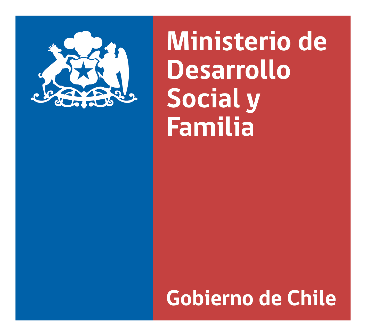 C E R T I F I C A D O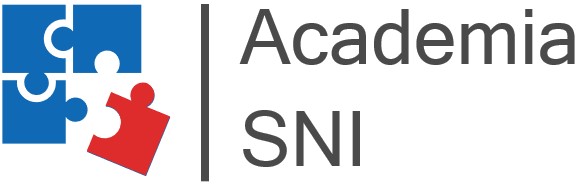 Javier Díaz Vernon, Coordinador Nacional de Capacitación del Sistema Nacional de Inversiones, certifica que la Sr(a). [Nombres][Apellido Paterno] [Apellido Materno] RUN [rut], aprobó con nota [nota del curso] el “[Nombre curso]”, dictado por [Institución Ejecutora del curso]. Esta actividad académica, de [horas pedagógicas del curso] de duración se desarrolló durante el año [año de ejecución del curso].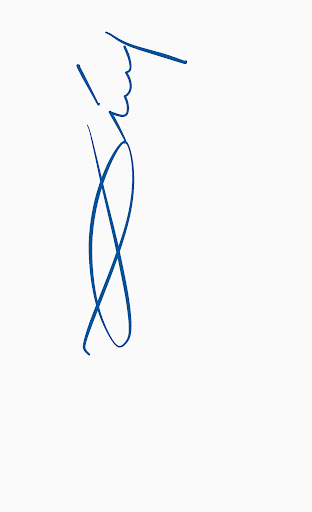 Javier Díaz VernonCOORDINADOR NACIONAL DE CAPACITACIÓNSISTEMA NACIONAL DE INVERSIONESSUBSECRETARÍA DE EVALUACIÓN SOCIALSantiago, 21 de diciembre del 2020.